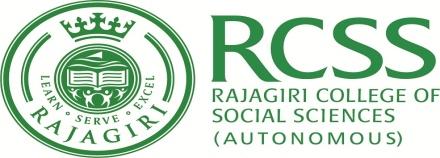 RAJAGIRI COLLEGE OF SOCIAL SCIENCES (AUTONOMOUS)School of Commerce BBA Semester – I   CAE 2     September 2019Time TableThe students should report at the examination venue 15 minutes before the scheduled time.                							 Assistant Controller of Examination,                                           						 School of Commerce    DateSubjectVenueTimeSeptember 16, 2019MondayFundamentals of Business MathematicsExam  Hall11.00-12.30September 16, 2019MondayFundamentals  of Business StatisticsExam  Hall3.30 – 5.00September 17, 2019TuesdayPrinciples and Methodology of ManagementExam  Hall11.00-12.30September 17, 2019TuesdayBusiness AccountingExam  Hall3.30 – 5.00September 18, 2019WednesdayFine-tune Your EnglishExam  Hall11.00-12.30